МУНИЦИПАЛЬНОЕ АВТОНОМНОЕ УЧРЕЖДЕНИЕ КУЛЬТУРЫ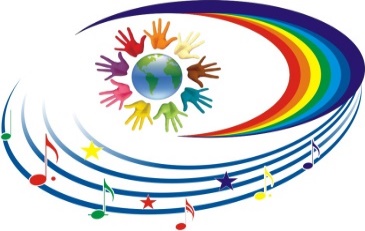 НАТАЛЬИНСКОГО МУНИЦИПАЛЬНОГО ОБРАЗОВАНИЯБАЛАКОВСКОГО МУНИЦИПАЛЬНОГО РАЙОНАСАРАТОВСКОЙ ОБЛАСТИ«НАТАЛЬИНСКИЙ ЦЕНТР КУЛЬТУРЫ»413801 с.Натальино, Балаковского района, Саратовской области, ул. Карла Маркса, д.21Утверждаю:Директор МАУК «Натальинский ЦК»А.В.ДолговПлан культурно-массовых мероприятий «Натальинский центр культуры» на неделю 31.01.2023г.-05.02.2023г.Зав.отделом культуры                                                                     Орощук Е.А.№Наименование мероприятияДата, время, место проведенияОтветственный1Час истории «Сталинградская битва» день воинской славы России     02.02.202316.00 ЦКРук.кружка Левин Е.Г.2Час историии  «200 дней мужества»  (ко Дню разгрома советскими войсками немецко-фашистских войск в Сталинградской битве в 1943 году)03.02.202316.00 ЦКРук.кружка Левин Е.Г.3Молодежная дискотека04.02.2023 20.00 ЦКРук.кружка .Тураева О.А.  4Выездное мероприятие п.СолянскийЮбилейный концерт Сидорина С.П.04.02.2023г.12:00Зав.отделом культуры Орощук Е.А.